KАРАР                                                          П О С Т А Н О В Л Е Н И Е            «14» гинуар 2019 й.                            № 1                     «14» января 2019 г.Об определении рабочих мест для отбывания наказания в виде исправительных работ  в сельском поселении  Султанмуратовский сельсовет муниципального района Аургазинский район Республики Башкортостан В соответствии со ст.50 Уголовного кодекса РФ и ч.1 ст.39 Уголовно-исполнительного кодекса РФ согласно Федерального закона от 08.11.2003 года №161-ФЗ наказания в виде исправительных работ отбываются в местах, определяемых органами местного самоуправления по согласованию с уголовно-исправительными инспекциями и во исполнение постановления главы Администрации муниципального района Стерлибашевский район РБ за № 11 от 13.01.2016 года  Администрация сельского поселения Султанмуратовский сельсовет муниципального района Аургазинский район П О С Т А Н О В Л Я Е Т:1. Утвердить перечень объектов для отбывания наказания в виде исправительных работ на территории сельского поселения Султанмуратовский сельсовет муниципального района Аургазинский район  Республики Башкортостан по согласованию, согласно приложению (приложение №1).2. Главе ООО  СП  «Урожай»  определить фронт работы, подготовить конкретные рабочие места, обеспечить соблюдение правил охраны труда, техники безопасности и производственной санитарии. Определить ответственное лицо за учет отработанного рабочего времени и уведомить уголовно-исполнительную инспекцию Аургазинского района об уклонении отбывания наказания (по согласованию).3. Настоящее постановление вступает в силу с момента вынесения постановления.4. Контроль за исполнением настоящего постановления оставляю за собой.                       Глава Сельского  поселения                                                    Султанмуратовский  сельсовет		   Л.З.МухамадияроваПриложение №1«СОГЛАСОВАНО»						«УТВЕРЖДЕНО»Старший инспектор   					постановлением главыАургазинского МФ					           администрации сельскогоФКУ УИИ УФСИН          			                       поселения Султанмуратовский России по Республике Башкортостан			сельсовет муниципального___________________Э.Р. Ульданова		            района Аургазинский район14.01.2019 г.                          				Республики Башкортостан								№ 1  от 14.01.2019 г.          ПЕРЕЧЕНЬобъектов для отбывания наказания в виде исправительных работ на предприятиях, расположенных на территории сельского поселения Султанмуратовский сельсовет муниципального района Аургазинский район  Республики БашкортостанГлава сельского поселенияСултанмуратовский  сельсовет		                       Л.З.Мухамадиярова								СОГЛАШЕНИЕ  О ВЗАИМОДЕЙСТВИИ В СФЕРЕ ИСПОЛНЕНИЯ НАКАЗАНИЯ В ВИДЕ ИСПРАВИТЕЛЬНЫХ РАБОТМежду Администрацией сельского поселения Султанмуратовский сельсовет муниципального района Аургазинский район  Республики Башкортостан и Главой КФХ «Ильясов»Администрация сельского  поселения  Султанмуратовский сельсовет муниципального района Аургазинский район  Республики Башкортостан  (далее – Администрация) в лице главы Администрации Мухамадияровой Лены Зуфаровны действующего на основании Устава  сельского  поселения  Султанмуратовский сельсовет муниципального района Аургазинский район  Республики Башкортостан , Глава КФХ «Ильясов» (далее – Организация) в лице Ильясова                Рамиля Хасановича  действующего на основании Устава  с другой стороны, заключили настоящее Соглашение о нижеследующем:1. Предмет Соглашения Предметом настоящего Соглашения является взаимодействие сторон, подписавших соглашение, в целях обеспечения наиболее эффективного функционирования учреждений и органов, исполняющих уголовные наказания на территории сельского  поселения Султанмуратовский сельсовет муниципального района Аургазинский район  Республики Башкортостан2. Общие положенияПри реализации Соглашения стороны, подписавшие его, в своей совместной деятельности руководствуются Конституцией Российской Федерации, федеральными                                         законами, другими действующими законодательными и иными правовыми актами Российской Федерации, субъекта Федерации, регулирующими вопросы исполнения наказания в виде исправительных работ, правовыми актами местных органов самоуправления.3. Обязательства сторон3.1 Администрация:- дает разъяснения Организации по вопросам применения действующего законодательства и сфере исполнения наказания в виде исправительных работ;- обобщает опыт применения законодательства на муниципальном уровне и направляет Организациям предложения, аналитические и методические материалы по его совершенствованию;- осуществляет взаимодействие с соответствующими уголовно-исполнительными инспекциями, и чью компетенцию входят вопросы исполнения наказания в виде исправительных работ;3.2 Организация:- обязуется обеспечивать организацию исполнения наказания осужденных к исправительным работам граждан, а также в необходимом количестве предоставлять рабочие места необходимые для отбывания данных граждан наказания в виде исправительных работ граждан, в соответствии со ст. 39 Уголовно-исполнительного кодекса Российской Федерации.4. Заключительные положения и дополнительные условияСтороны, подписавшие данное Соглашения, строят свою совместную работу на принципах открытости,  гласности, сотрудничества при строгом соблюдении правил неразглашения конфиденциальной и иной охраняемой информации.В настоящее Соглашение могут быть внесены изменения и дополнения по взаимному согласию сторон, подписавших его.Стороны самостоятельно несут расходы, которые будут возникать в ходе реализации настоящего Соглашения, если не будет согласован иной порядок.Настоящее Соглашение вступает в силу со дня подписания его всеми сторонами и действует до расторжения  по инициативе любой из сторон.Количество экземпляров настоящего Соглашения составлено по числу членов участников Соглашения плюс один. Дополнительный экземпляр настоящего Соглашения направляется в соответствующую уголовно-исполнительную инспекцию. Все экземпляры имеют равную юридическую силуГлава Сельского поселенияСултанмуратовский  сельсовет			  Л.З.Мухамадиярова					14.01.2019 год.      Глава КФХ «Ильясов»                                                   Р.Х. Ильясов      14.01.2019 год.БАШKОРТОСТАН  РЕСПУБЛИКАHЫАуырfазы районы муниципаль районыныn Солтанморат ауыл советы ауыл билeмehе Хакимияэте453498, Ауырfазы районы,  Солтанморат ауылыРЕСПУБЛИКА БАШКОРТОСТАНАдминистрация сельского поселения Султанмуратовский сельсовет муниципального района Аургазинский район453498, Аургазинский район, с.Султанмуратово, т. 2-77-31№п/пОрганизация-место отбывания наказания в виде исправительных работКоличество мест1 КФХ «Ильясов»   5   человек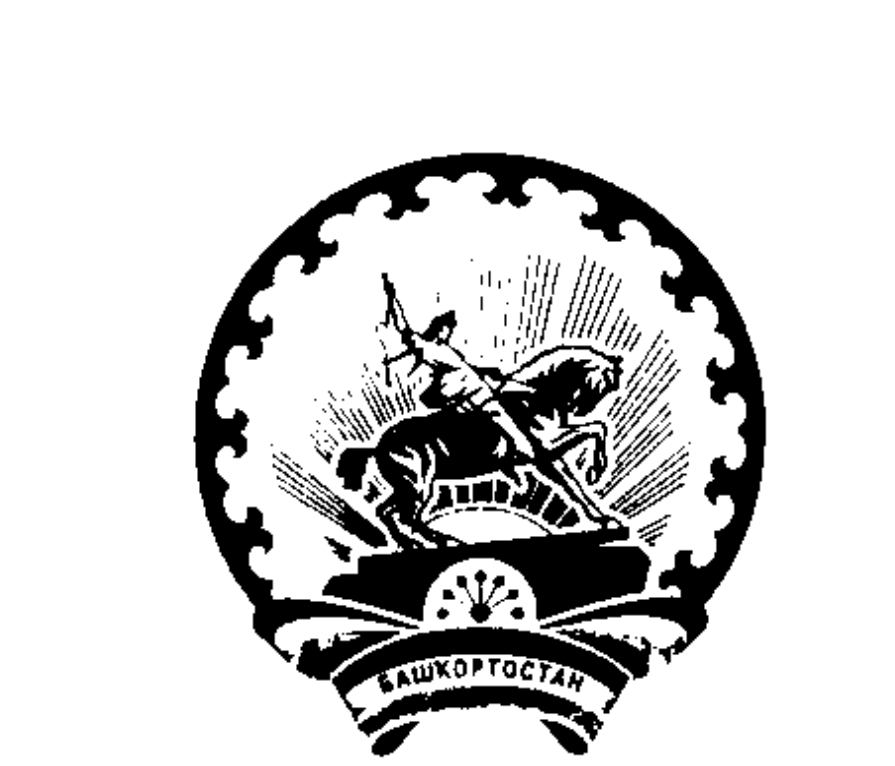 